MUNICÍPIO DE CARATINGA /MG - Extrato de Resultado – Pregão Presencial Registro de Preço 081/2021. Objeto: Aquisição de máscara descartáveis e de tecido, tecidos e materiais de armarinho, para atender as necessidades das Secretarias de Educação e Saúde. Vencedor com menor preço por item: COMERCIAL COELHO E SERVIÇOS LTDA – Valor global: R$ 4.890,00 (quatro mil oitocentos e noventa reais); DOUGLAS FERNANDES RODRIGUES – Valor global: R$ 33.700,00 (trinta e três mil e setecentos reais); GOLDEN CARE DISTRIBUIDORA EIRELI – Valor global: R$ 42.000,00 (quarenta e dois mil reais); LACORT ATACADISTA E CONFECÇÕES LTDA – Valor global: R$ 86.795,75 (oitenta e seis mil setecentos e noventa e cinco reais e setenta e cinco centavos); MELO DISTRIBUIDORA DE MATERIAIS EIRELI – Valor global: R$ 50.700,00 (cinquenta mil e setecentos reais); Caratinga/MG, 24 de setembro de 2021. Bruno Cesar Veríssimo Gomes – Pregoeiro.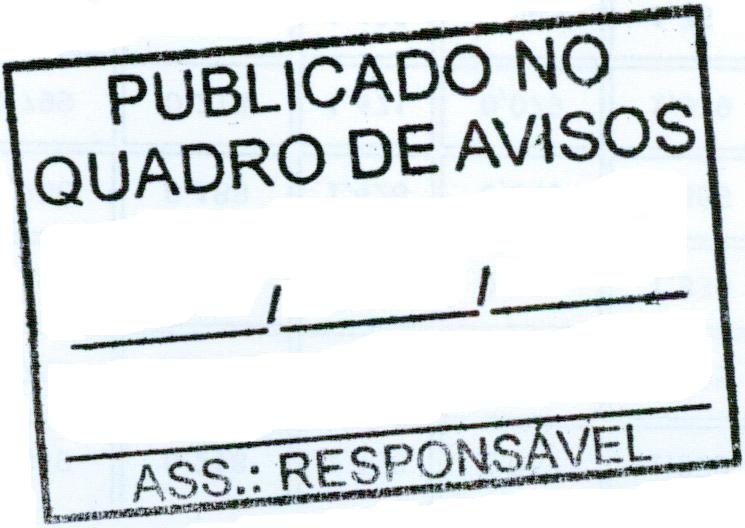 